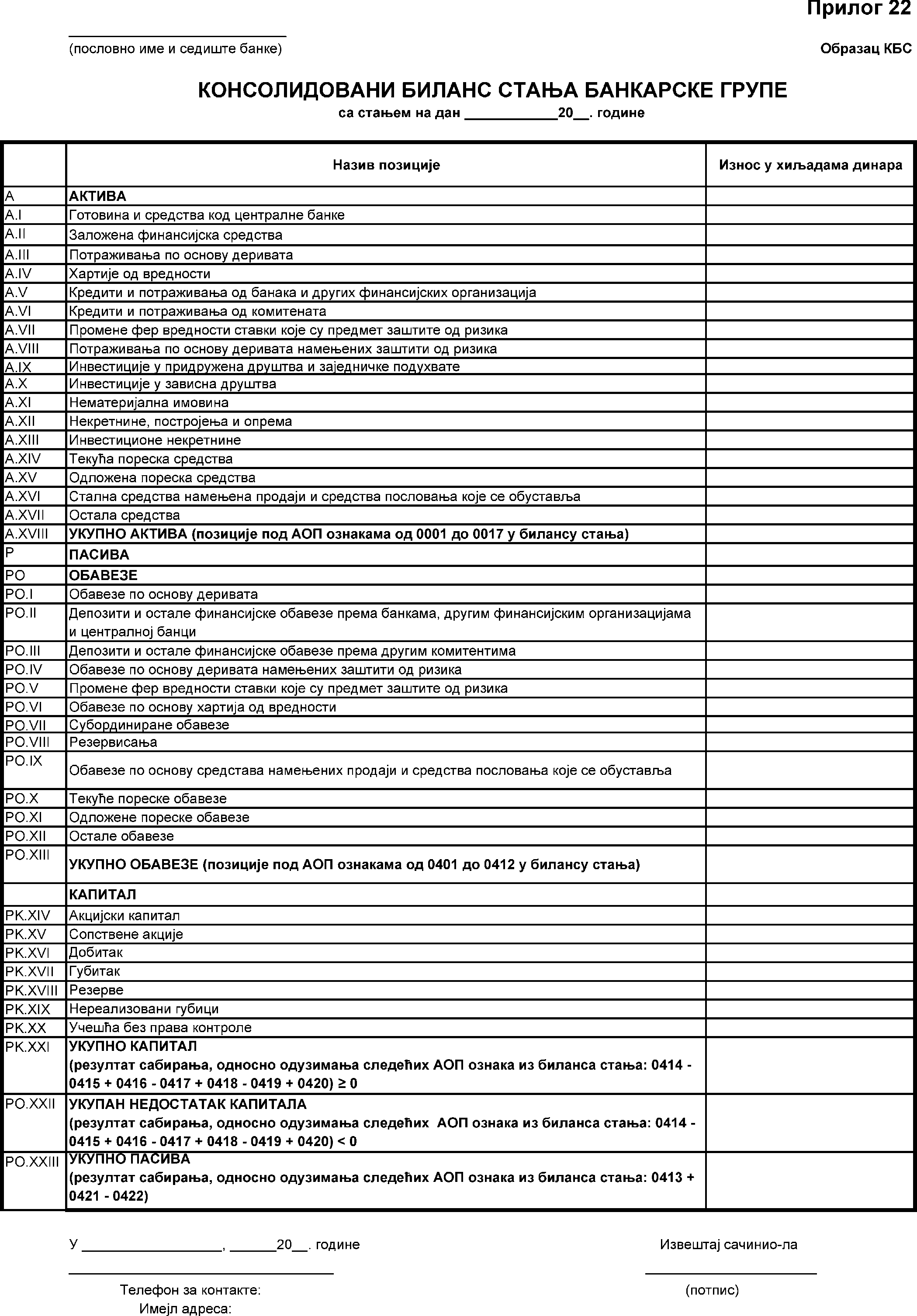 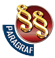 ОДЛУКАО ИЗМЕНАМА ОДЛУКЕ О ИНФОРМАЦИЈАМА И ПОДАЦИМА КОЈИ СЕ ДОСТАВЉАЈУ НАРОДНОЈ БАНЦИ СРБИЈЕ ЗА ПОТРЕБЕ ИЗРАДЕ И АЖУРИРАЊА ПЛАНА РЕСТРУКТУРИРАЊА БАНКЕ И БАНКАРСКЕ ГРУПЕ("Сл. гласник РС", бр. 46/2018)